Школьный оздоровительный лагерь «Веселый улей»1 июня 2021 года в школе для 1-4 классов открывается лагерь «Веселый улей», который будет работать до 26 июня. 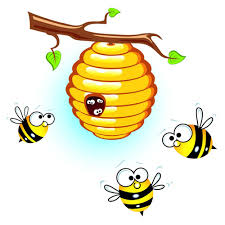 Режим работы лагеряПонедельник – пятница   с   8-30 до 14-30 Суббота                                с 8-30   до  13-00Утро начинается с зарядки, потом вкусный завтрак,  и ребята отравляются на какое-то интересное  познавательное или развлекательное мероприятие. В течение июня они посетят детскую библиотеку, городские музеи, Центр детского творчества, клуб «Умку», культурно-досуговый центр «Исток», городскую пожарную часть. Ребят ждут Пушкинский и  Бальмонтовский дни, день Памяти, день охраны окружающей среды и много других разнообразных мероприятий. 1 июня, в День защиты детей, лагерь отправляется в городской парк, где будет концерт и игра по станциям.